„Žibutės“ kieme po sniegu rastos ledu padengtos pėdos sudomino vaikus. „Kačiukai“ virto pėdsekiais. Jie intensyviai ieškojo vis naujų pėdų. Lygino rastų batų padų raštus, dydį, plotį. Nusakė raštų skirtumus. Mokytojos bato antspaudas taip pat buvo patikrintas ir nutarta vienbalsiai, kad rastiesiems neatitinka. Dominykas paaiškino, kad susekti kieno pėdsakai nebegalima, nes kiemsargė nukasė sniegą.Mokytoja Laima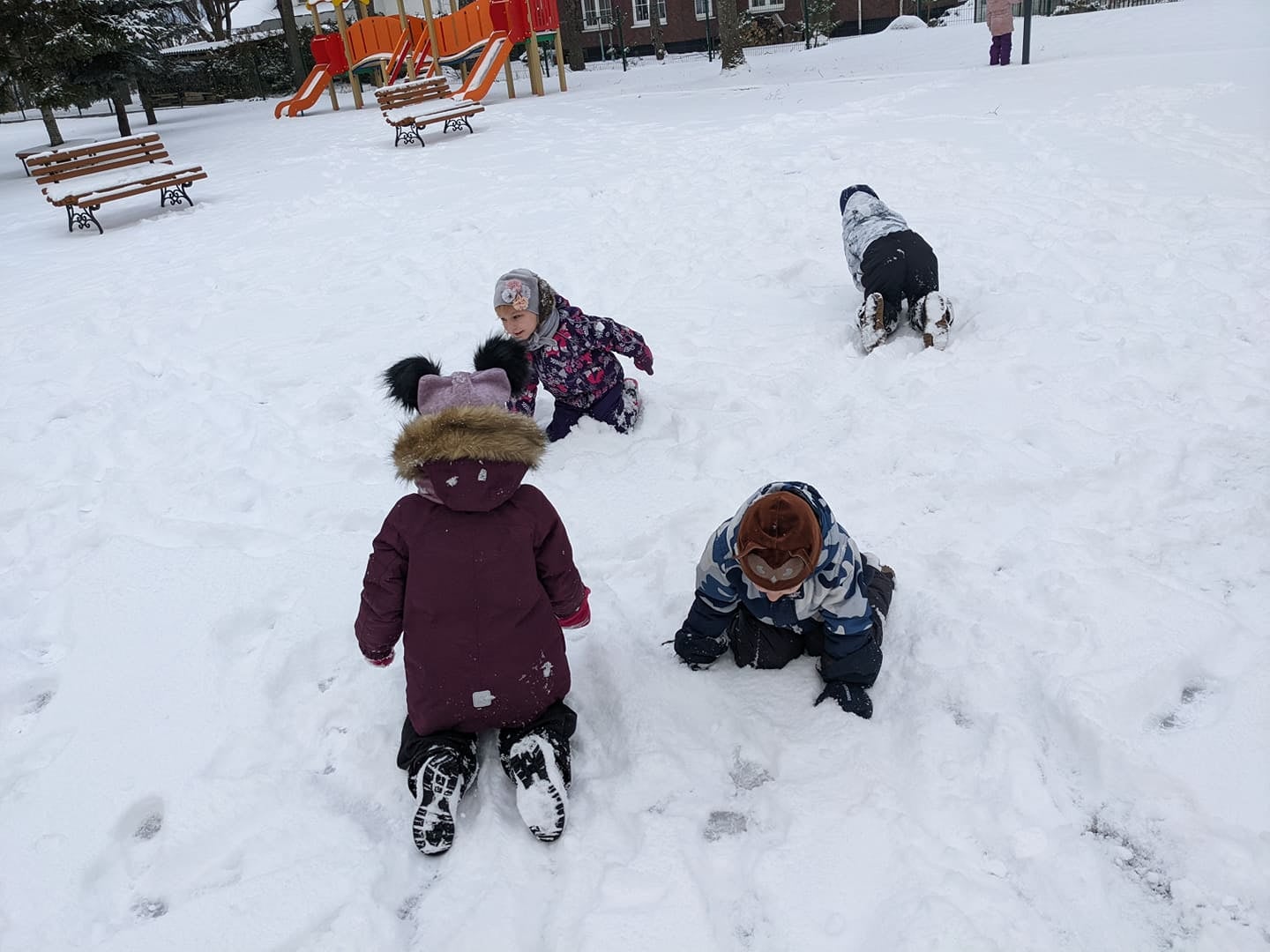 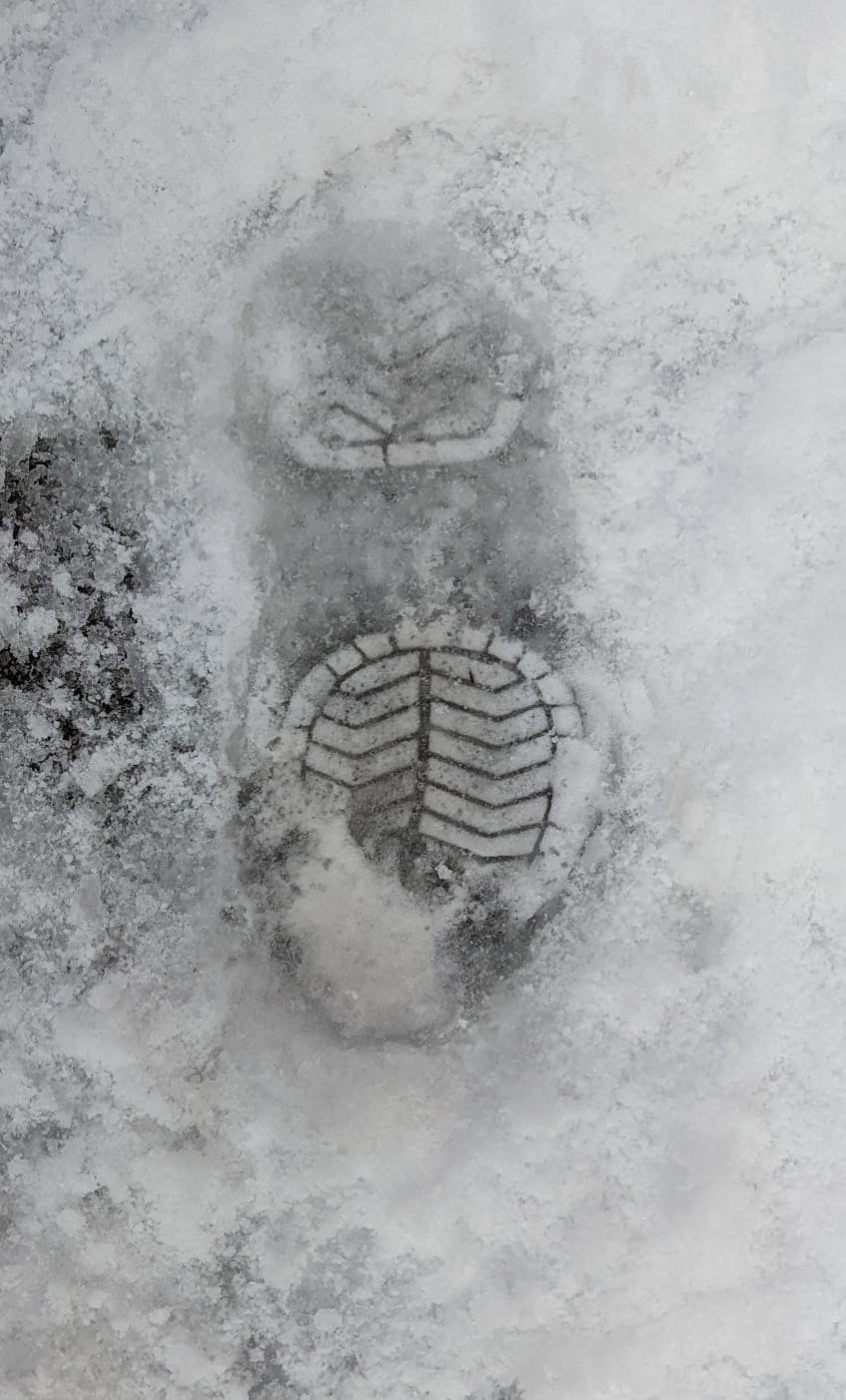 